На основании ст. 20, 37 Устава муниципального образования городского поселения «Печора», в соответствии с решением Совета городского поселения «Печора» от 03.03.2021 года № 4-28/145 «О территориальном общественном самоуправлении в муниципальном образовании городского поселения «Печора», в целях оказания содействия населению городского поселения «Печора» в осуществлении права на территориальное общественное самоуправление администрация постановляет:1. Утвердить порядок организации работы по регистрации уставов территориальных общественных самоуправлений в администрации муниципального района «Печора» согласно приложению 1 к настоящему постановлению.2. Утвердить примерную форму расписки при приеме документов для регистрации уставов территориальных общественных самоуправлений в муниципальном образовании городского поселения «Печора» согласно приложению 2 к настоящему постановлению.3. Утвердить форму Книги учета входящих документов для регистрации уставов территориальных общественных самоуправлений в муниципальном образовании городского поселения «Печора» согласно приложению 3 к настоящему постановлению.4. Утвердить форму Реестра уставов территориальных общественных самоуправлений в муниципальном образовании городского поселения «Печора» согласно приложению  4 к настоящему постановлению.  5. Настоящее постановление вступает в силу со дня его официального опубликования и подлежит размещению на официальном сайте администрации МР «Печора».6. Контроль за исполнением настоящего постановления возложить на заместителя руководителя администрации МР «Печора» Т.И. Дячук.Глава муниципального района –руководителя администрации                                                                          В.А. СеровПриложение 1 к постановлению администрации муниципального района «Печора»от «24» мая 2021 г. № 530Порядокорганизации работы по регистрации уставов территориальных общественных самоуправлений в администрации муниципального района «Печора»1. Работу по регистрации устава территориального общественного самоуправления (далее - ТОС) в администрации муниципального района «Печора», а также регистрации вносимых в него изменений и дополнений организует отдел организационной работы и взаимодействия с ОМСУ поселений (далее – Отдел оргработы).Работу по проведению правовой экспертизы устава ТОС, а также  вносимых в него изменений и дополнений на предмет соответствия действующему законодательству организует отдел правовой работы.2. Для регистрации устава ТОС в Отдел оргработы администрации предоставляются следующие документы:  а) заявление о регистрации устава ТОС.Заявление, представляемое в администрацию, удостоверяется подписью уполномоченного лица, подлинность которой должна быть засвидетельствована в нотариальном порядке (далее – заявитель). При этом заявитель указывает свои паспортные данные или в соответствии с законодательством Российской Федерации данные иного удостоверяющего личность документа.Заявителями могут являться руководитель органа ТОС или иное лицо, имеющее право без доверенности действовать от имени ТОС в соответствии с протоколом собрания (конференции) граждан по вопросам организации и осуществления ТОС.б) протокол собрания (конференции) граждан по вопросам организации и осуществления ТОС.К протоколу прилагаются документы, подтверждающие правомочность учредительного собрания (конференции) граждан:- список участников собрания (делегатов конференции) с указанием адресов и паспортных данных;- протоколы собраний граждан, подтверждающие избрание делегатов конференции, с листами регистрации участников указанных собраний - в случае проведения учредительной конференции.в) устав ТОС в двух экземплярах (подлинник или засвидетельствованные в нотариальном порядке копии).Устав ТОС, направляемый на регистрацию, должен быть прошнурован, заверен подписью лица, уполномоченного на участие в процедуре регистрации устава территориального общественного самоуправления, и пронумерован.г) копия  решения  Совета  городского поселения «Печора»  об установлении границ ТОС.3. Уполномоченный специалист Отдела оргработы принимает пакет документов у заявителя и выдает заявителю расписку в получении документов по форме согласно приложению  2 к настоящему постановлению.4. Факт приема документов к рассмотрению фиксируется уполномоченным специалистом Отдела оргработы в день их поступления в книге учета входящих документов для регистрации уставов ТОС, утвержденной по форме согласно приложению 3 к настоящему постановлению.5. В течение одного рабочего дня со дня получения документов уполномоченный специалист Отдела оргработы передает устав ТОС уполномоченному специалисту отдела правовой работы для проведения правовой экспертизы.6. Уполномоченный специалист отдела правовой работы в течение трех рабочих дней со дня получения устава ТОС проводит его правовую экспертизу на предмет соответствия действующему законодательству, по итогам которой подготавливает правовое заключение о возможности регистрации устава ТОС либо об отказе в его регистрации с обоснованием причин отказа и направляет заключение уполномоченному специалисту Отдел оргработы.7. Уполномоченный специалист Отдела оргработы в течение трех рабочих дней со дня получения документов осуществляет их проверку (за исключением устава ТОС) на предмет соответствия требованиям п. 2 настоящего Порядка.8. Решение о регистрации устава ТОС либо об отказе в его регистрации принимается в течение пяти рабочих дней со дня поступления документов в виде постановления главы городского поселения «Печора», которое подготавливается уполномоченным специалистом Отдела оргработы.В регистрации устава ТОС может быть отказано в следующих случаях:- представлен неполный пакет документов, указанных в пункте 2 настоящего Порядка;- устав ТОС не соответствует требованиям действующего законодательства;- решение об организации ТОС принято неправомочным составом или с нарушением порядка проведения собрания (конференции) граждан.9. Постановление главы городского поселения «Печора» об отказе в регистрации устава ТОС подлежит выдаче уполномоченным специалистом Отдела оргработы заявителю под роспись не позднее одного рабочего дня со дня принятия данного постановления.Отказ в регистрации устава ТОС может быть обжалован заинтересованными лицами в суде.Отказ в регистрации устава ТОС не является препятствием для повторной подачи документов на регистрацию при условии устранения оснований, повлекших отказ.10. После издания постановления о регистрации устава ТОС уполномоченным специалистом Орготдела вносится соответствующая запись в реестр регистрации уставов ТОС, утвержденный по форме согласно приложению № 4 к настоящему постановлению.Датой регистрации устава ТОС является дата принятия соответствующего постановления о регистрации ТОС.11. Постановление главы городского поселения «Печора» о регистрации устава ТОС подлежит выдаче уполномоченным специалистом Отдела оргработы заявителю под роспись не позднее одного рабочего дня с даты регистрации устава ТОС.12. В случае принятия решения о регистрации устава ТОС уполномоченным специалистом Отдела оргработы на титульных листах первого и второго экземпляра устава ТОС ставится запись о регистрации и печать. Один экземпляр устава подлежит выдаче лицу, уполномоченному на его регистрацию, вместе с экземпляром постановления главы городского поселения «Печора», второй экземпляр устава подлежит хранению в Отделе оргработы администрации муниципального района «Печора».В случае принятия решения об отказе в регистрации устава ТОС оба экземпляра устава возвращаются заявителю вместе с постановлением главы городского поселения «Печора».13. Специалист Орготдела обеспечивает учет и хранение документов, представленных для регистрации устава ТОС.14. Изменения и дополнения, вносимые в устав ТОС, подлежат регистрации в том же порядке и в тот же срок, что и регистрация устава ТОС.Приложение 2к постановлению администрации муниципального района «Печора»от «     » мая 2021 г. № _____(примерная форма)РАСПИСКАв получении документов для регистрацииустава территориального общественного самоуправления_______________________________________________________________________(название)______________________________________________________________________________________________________________________________________________(Ф.И.О. полностью)Представлены следующие документы:    1.   Заявление  о  регистрации  Устава  территориального  общественного самоуправления   __________________________________________________ - на ____ л.;    2.  Копия  решения  Совета  городского поселения «Печора»  об установлении границ территориального общественного самоуправления - на ____ л.;    3.  Протокол  учредительного  собрания (конференции) граждан о создании территориального общественного самоуправления - на ____ л.;    4.  Список участников учредительного собрания (делегатов конференции) с указанием адресов и паспортных данных - на ____ л.;    5.   Протоколы  собраний  граждан,  подтверждающие  избрание  делегатов конференции,  с листами регистрации участников указанных собраний (в случае проведения учредительной конференции) - на ____ л.,   о чем ___________________ 20___ года  в книгу учета входящих документов внесена запись № __________.Специалист администрациимуниципального района «Печора», принявший документы                                                               _________________                                                                                                                 (подпись)    _________________          датаПриложение 3 к постановлению администрации муниципального района «Печора»от «     » мая 2021 г. № _____Книга учета входящих документов для регистрации уставовтерриториальных общественных самоуправлений в муниципальном образовании городского поселения «Печора»Приложение 4 к постановлению администрации муниципального района «Печора»от «     » мая 2021 г. № _____РеестрУставов территориальных общественных самоуправлений вмуниципальном образовании городского поселения «Печора»  попопопоАДМИНИСТРАЦИЯМУНИЦИПАЛЬНОГО РАЙОНА«ПЕЧОРА»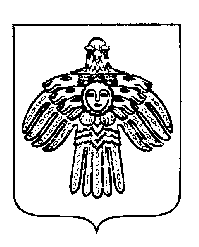 «ПЕЧОРА»  МУНИЦИПАЛЬНÖЙ РАЙОНСААДМИНИСТРАЦИЯ ПОСТАНОВЛЕНИЕШУÖМПОСТАНОВЛЕНИЕШУÖМПОСТАНОВЛЕНИЕШУÖМ« 24 » мая 2021 г.  г. Печора,  Республика Коми                    № 530О мероприятиях по регистрации уставов территориального общественного самоуправления на территории муниципального образования городского поселения «Печора»ПорядковыйномерДата подачидокументовКорреспондентРезультат (№, датапостановления)Подпись в получениирезультата № п/п  Наименование  территориального общественного   самоуправления Дата и номерпостановленияглавыгородского поселения «Печора»о регистрацииустава (внесенииизменений в устав)территориальногообщественногосамоуправленияДата регистрацииустава (внесенияизменений в устав)территориальногообщественногосамоуправления вЕГРЮЛ (при наличиистатуса юридическоголица) либо датавнесения записи вЕГРЮЛ о ликвидацииюридического лицаГраницытерритории,дата и номеррешенияСовета городского поселения «Печора»обустановленииграництерритории